Формы отчётности по школьному этапу Всероссийской олимпиады школьниковРезультаты школьного этапа олимпиады по математике (2014/2015 уч.г.)Муниципального бюджетного общеобразовательного учреждения средней общеобразовательной школы с углубленным изучением отдельных предметов № 80Форма №1Общие данные о школьном этапе олимпиады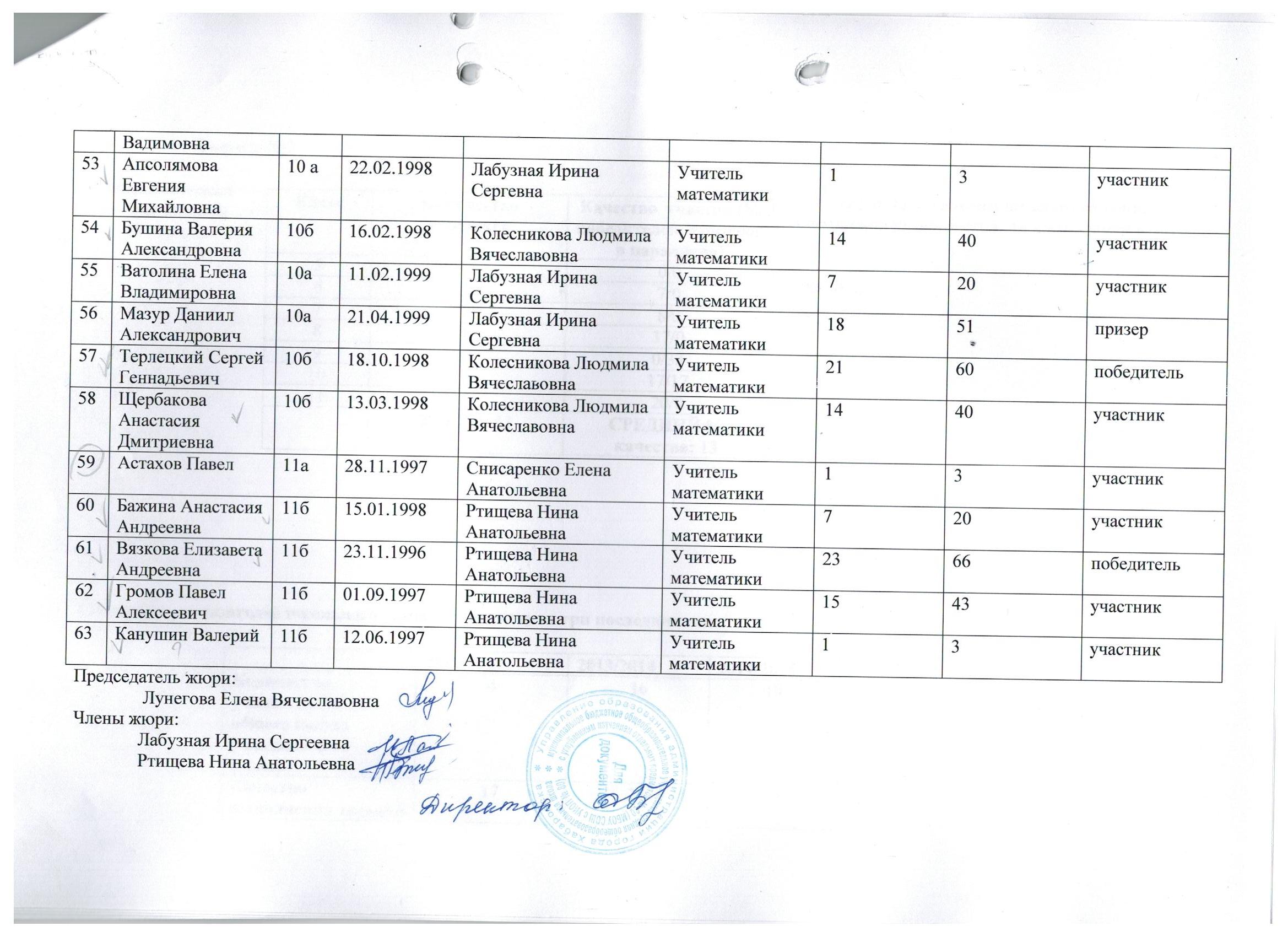 №ФИО участникаКлассДата рожденияФИО учителяСпециальность учителяНабранные баллы% от максимального количества балловРезультат (победитель, призёр, участник)1Ануфриенко Дарья Михайловна5в 08.11.2003Лабузная Ирина СергеевнаУчитель математики621участник2Авдюхина Екатерина Алексеевна5а18.04.2003Лунегова Елена ВячеславовнаУчитель математики414участник3Ким Ксения Андреевна5в22.06.2003Лабузная Ирина СергеевнаУчитель математики518участник4Огнев Артём Алексеевич5а28.11.2002Лунегова Елена ВячеславовнаУчитель математики414участник5Перехристюк Иван Алексеевич5а12.07.2003Лунегова Елена ВячеславовнаУчитель математики14участник6Пошлякова Кристина Вячеславовна5а14.03.2004Лунегова Елена ВячеславовнаУчитель математики1346участник7Самсонов Евгений Сергеевич5а13.12.2003Лунегова Елена ВячеславовнаУчитель математики725участник8Салманов Михаил Шахларович5б08.01.2003Лабузная Ирина СергеевнаУчитель математики15участник9Тарахтеева Анастасия Сергеевна5а25.03.2003Лунегова Елена ВячеславовнаУчитель математики211участник10Чижов Никита Алексеевич5б03.03.2003Лабузная Ирина СергеевнаУчитель математики621участник11Щукина Мария Владимировна5б28.07.2003Лабузная Ирина СергеевнаУчитель математики725участник12Яновичуте Яна Сергеевна5б03.10.2003Лабузная Ирина СергеевнаУчитель математики1450участник13Азимова Софья Дмитриевна6а24.04.2002Ртищева Нина АнатольевнаУчитель математики14участник14Бредун Мария Викторовна6а05.08.2002Ртищева Нина АнатольевнаУчитель математики14участник15Бушуева Виктория Артемовна6а28.05.2002Ртищева Нина АнатольевнаУчитель математики14участник16Добровольский Марк Эдуардович6д24.05.2002Лабузная Ирина СергеевнаУчитель математики1346участник17Забигайло Сергей Александрович6а01.10.2002Ртищева Нина АнатольевнаУчитель математики621участник18Кириллова Елизавета Максимовна6а19.10.2002Ртищева Нина АнатольевнаУчитель математики1450участник19Логутов Богдан Егорович6а01.11.2002Ртищева Нина АнатольевнаУчитель математики27участник20Малышев Вячеслав Дмитриевич6г13.09.2002Лабузная Ирина СергеевнаУчитель математики621участник21Москвичёва Полина6а27.07.2002Ртищева Нина АнатольевнаУчитель математики316,5участник22Моторыкин Георгий Николаевич6д18.07.2002Лабузная Ирина СергеевнаУчитель математики2071победитель23Пензин Матвей Игоревич6в14.10.2001Кузнецова Любовь АлександровнаУчитель математики1450участник24Саввова Мария Максимовна6а04.02.2002Ртищева Нина АнатольевнаУчитель математики14участник25Тазалова Анастасия Витальевна6в19.03.2002Кузнецова Любовь АлександровнаУчитель математики14участник26Яновичуте Милана Сергеевна6б08.02.2002Колесникова Людмила ВячеславовнаУчитель математики621участник27Ященко Андрей Сергеевич6г30.09.2002Лабузная Ирина СергеевнаУчитель математики621участник28Архипова Юлия Александровна7в22.07.2001Ртищева Нина АнатольевнаУчитель математики14участник29Афлетунов Ренат Рамидович7ж29.07.2001Снисаренко Елена АнатольевнаУчитель математики1346участник30Бондарь Антон Алексеевич7в25.04.2001Ртищева Нина АнатольевнаУчитель математики725участник31Кочеткова Анастасия Алексеевна7в01.03.2001Ртищева Нина АнатольевнаУчитель математики1761победитель32Кузьмина Маргарита Андреевна7в01.12.2001Ртищева Нина АнатольевнаУчитель математики14участник33Литвинова Екатерина Андреевна7б12.08.2001Снисаренко Елена АнатольевнаУчитель математики725участник34Маслова Кристина Витальевна7а17.07.2001Ртищева Нина АнатольевнаУчитель математики14участник35Мисяк Владислав Сергеевич7б03.12.2001Снисаренко Елена АнатольевнаУчитель математики14участник36Мун Виталий Андреевич7а29.10.2001Ртищева Нина АнатольевнаУчитель математики14участник37Пичугин Роман Олегович7а06.12.2000Ртищева Нина АнатольевнаУчитель математики725участник38Сивогорлый Владислав Сячеславович7ж18.04.2001Снисаренко Елена АнатольевнаУчитель математики621участник39Орлов Кирилл Сергеевич7б15.06.2001Снисаренко Елена АнатольевнаУчитель математики725участник40Трофимов Данил Евгеньевич 7а21.07.2001Ртищева Нина АнатольевнаУчитель математики14участник41Вагин Артем Романович8а03.07.2000Лунегова Елена ВячеславовнаУчитель математики1450участник42Дорошева Надежда Андреевна8б29.02.2000Бучнева Лидия МихайловнаУчитель математики2175победитель43Лукьяненко Сергей Владимирович8а31.05.2000Лунегова Елена ВячеславовнаУчитель математики14участник44Петров Иван Алексеевич8б25.04.2000Бучнева Лидия МихайловнаУчитель математики725участник45Шевченко Александр Владимирович8а08.07.2000Лунегова Елена ВячеславовнаУчитель математики1450участник46Че Илона Сенхаковна8б11.05.2000Бучнева Лидия МихайловнаУчитель математики1450участник47Дунаева Анастасия Егоровна9а12.12.1999Кузнецова Любовь АлександровнаУчитель математики1337участник48Колос Артём Александрович9а25.03.1999Кузнецова Любовь АлександровнаУчитель математики1954призер49Лукавцов Олег Олегович9в28.01.2000Бучнева Лидия МихайловнаУчитель математики617участник50Николаев Александр Вячеславович9в06.05.1999Бучнева Лидия МихайловнаУчитель математики1337участник51Яковлев Алексей Леонидович 9а29.10.1998Кузнецова Любовь АлександровнаУчитель математики1954призер52Яковчук Елизавета Вадимовна9в12.08.1999Бучнева Лидия МихайловнаУчитель математики720участник